Semaine du 25 au 31/01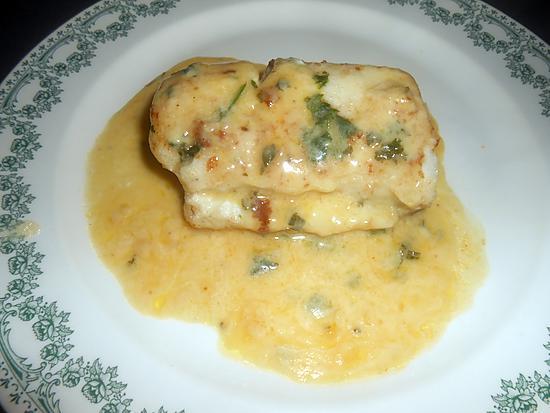 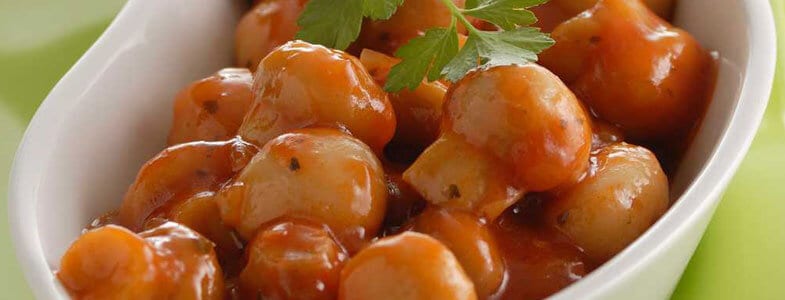 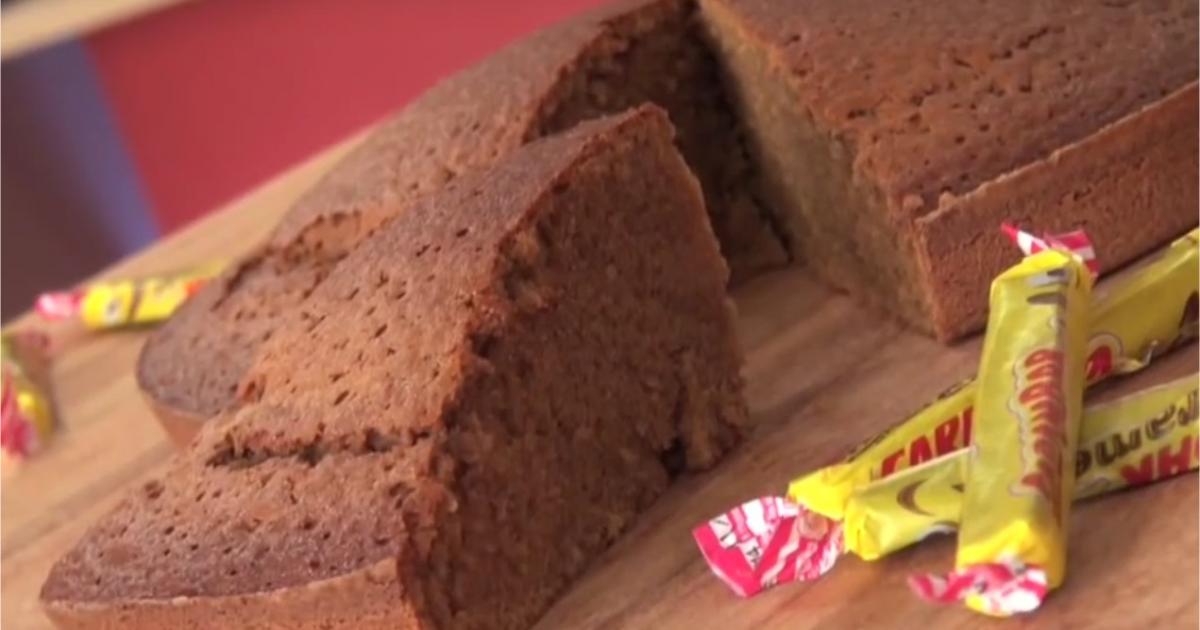 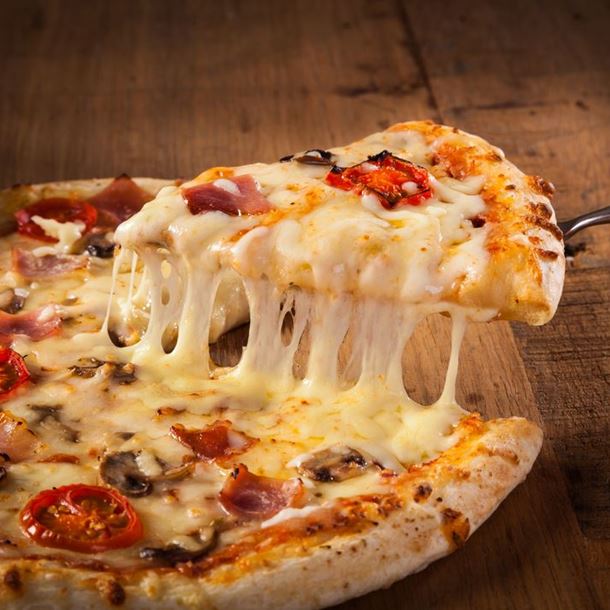 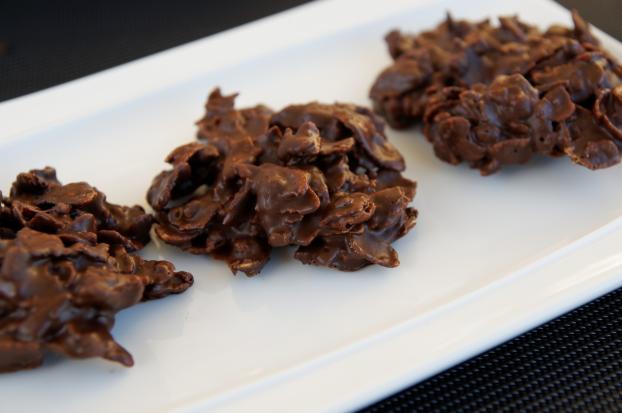 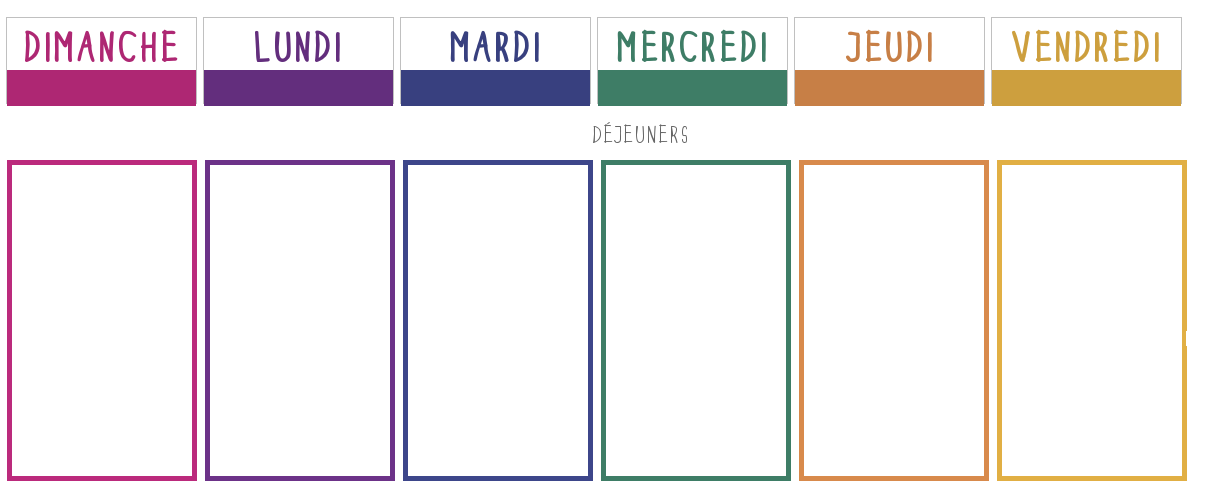 